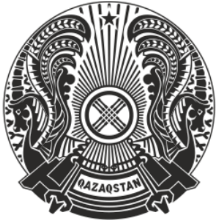 НАЦИОНАЛЬНЫЙ КЛАССИФИКАТОР РЕСПУБЛИКИ КАЗАХСТАНКЛАССИФИКАТОР СЕКТОРОВ ЭКОНОМИКИНК РК 13-2019Издание официальноеКомитет технического регулирования и метрологии Министерства торговли и интеграции Республики Казахстан (Госстандарт)Нур-СултанПредисловие	1РАЗРАБОТАН И ВНЕСЕН Комитетом по статистике Министерства национальной экономики Республики Казахстан	2 УТВЕРЖДЕН И ВВЕДЕН В ДЕЙСТВИЕ Приказом Комитета технического регулирования и метрологии Министерства торговли и интеграции Республики Казахстан от 13 декабря 2019 года № 465-од3 Настоящийклассификатор разработан на основе классификации секторов экономикив соответствии сСистемой национальных счетов 2008 года (далее – СНС 2008).4 В настоящем классификаторе реализованы нормы Закона Республики Казахстан «О стандартизации» от 5октября 2018 № 183-VI ЗРК		5 ВВЕДЕН ВПЕРВЫЕ	Информация об изменениях к настоящему классификатору публикуется в ежегодно издаваемом информационном каталоге «Документы по стандартизации», а текст изменений и поправок –периодически издаваемых информационных указателях «Национальные стандарты». В случае пересмотра (замены) или отмены настоящего классификатора соответствующее уведомление будет опубликовано в периодически издаваемом информационном указателе «Национальные стандарты».Настоящий классификатор не может быть полностью или частично воспроизведен, тиражирован и распространен в качестве официального издания без разрешения Комитета технического регулирования и метрологии Министерства торговли и интеграции Республики КазахстанСодержаниеНАЦИОНАЛЬНЫЙ КЛАССИФИКАТОР РЕСПУБЛИКИ КАЗАХСТАН__________________________________________________________________КЛАССИФИКАТОР СЕКТОРОВ ЭКОНОМИКИ_________________________________________________________________					                       Дата введения  2020-07-011 Область применения	Настоящий  классификатор устанавливает классификацию и кодирование институциональных единиц в соответствии с их функциональным назначением по секторам и подсекторам экономики Республики Казахстан. 2 Термины и определенияВ настоящем классификаторе применяются следующие термины с соответствующими определениями:2.1 Фонды социального обеспечения: Независимые институциональные единицы, которые действуют на каждом уровне государственного управления. Они создаются отдельно и контролируются государством, но самостоятельны в части осуществления финансовых операций.2.2 Остальной мир: Нерезидентские институциональные единицы, которые участвуют в операциях с резидентскими единицами или имеют другие экономические связи с резидентскими единицами данной страны.2.3 Наемный работник: Физическое лицо, выполняющее работу по трудовому договору либо осуществляющее деятельность по договору гражданско-правового характера, работающее по найму в нефинансовых предприятиях и финансовых учреждениях, учреждениях общегосударственного управления, НКО и домашних хозяйствах. 2.4 Работодатель: Физическое или юридическое лицо, с которым работник состоит в трудовых отношениях.2.5 Пенсионные фонды: Фонды, созданные для хранения и управления активами членов домашних хозяйств, предназначенные для выполнения пенсионных обязательств и распределения пенсионных выплат.2.6 Институциональная единица: Экономическая единица, которая от своего имени владеет активами, принимает обязательства, участвует в экономической деятельности и вступает в операции с другими единицами.Издание официальноеПримечание - каждая институциональная единица в целом должна быть отнесена к одному определенному сектору. Полная последовательность счетов составлена для одной институциональной единицы или группы единиц.2.7 Некоммерческие организации (далее – НКО): Юридическое лицо, не имеющее в качестве основной цели извлечение дохода и не распределяющее полученный чистый доход между участниками.Примечание - НКО являются рыночными или нерыночными единицами. Рыночные НКО, финансируемые и контролируемые корпорациями, относятся к сектору корпораций (нефинансовых или финансовых). Нерыночные НКО финансируются и контролируются органами государственного управления или домашними хозяйствами. Первые относятся к сектору государственного управления, а вторые образуют отдельный сектор экономики – некоммерческие организации, обслуживающие домашние хозяйства (далее – НКОДХ).2.8 Корпорации: Институциональные единицы, создаваемые с целью производства товаров или услуг для реализации их на рынке и получения прибыли для единиц, являющихся их владельцами.2.9 Кэптивные финансовые учреждения и кредиторы: Институциональные единицы, предоставляющие финансовые услуги помимо услуг страхования, у которых большая часть активов или обязательств не участвует в операциях на открытых финансовых рынках.2.10 Нефинансовые корпорации: Институциональные единицы, основным видом деятельности которых является производство рыночных товаров или нефинансовых услуг.2.11 Финансовые корпорации: Институциональные единицы, основным видом деятельности которых является предоставление финансовых услуг другим институциональным единицам, в том числе услуг страхования и пенсионных фондов.2.12 Государственное управление: Совокупность институциональных единиц, которые, в дополнение к выполнению их политических функций и их роли в регулировании экономики, производят услуги (товары) для индивидуального или коллективного потребления, главным образом, на нерыночной основе, и перераспределяют доход и богатство.2.13 Государственные нефинансовые или финансовые корпорации: Нефинансовые или финансовые корпорации, являющиеся резидентами и контролируемые органами государственного управления, владельцем более 50 процентов акций (долей) которых являются центральные органы управления или органы местного государственного управления.2.14 Нерыночные производители: Институциональные единицы, входящие в сектор государственного управления, или НКОДХ, которые предоставляют товары и услуги бесплатно или по экономически незначимым ценам домашним хозяйствам или обществу в целом.Примечание - на практике для разграничения рыночных и нерыночных производителей во всех секторах экономики применяется принцип «Правила 50 процентов».2.15 Рыночные производители: Производители, которые продают большую часть или весь объем своей продукции по ценам, являющимся экономически значимыми.2.16 Центральный банк: Национальное финансовое учреждение, которое осуществляет контроль над ключевыми аспектами финансовой системы. Примечание - к основным функциям центрального банка относятся: выпуск национальной валюты; проведение денежно-кредитной политики, в том числе путем регулирования денежной массы и кредита; управление международными резервами; операции с Международным валютным фондом; предоставление кредита другим депозитным корпорациям; осуществление функций банка правительства путем хранения депозитов центральных органов управления и предоставления кредитов в форме овердрафтов, авансов, а также других операций в соответствии с законодательством.2.17 Корпорации, принимающие депозиты, кроме центрального банка: Корпорации которые осуществляют финансовое посредничество в качестве их основного вида деятельности. С этой целью они принимают обязательства в форме депозитов или финансовых инструментов (таких как краткосрочные депозитные сертификаты), которые являются близкими аналогами депозитов. Примечание - корпорации, принимающие депозиты, также выпускают векселя, бонды, другие долговые ценные бумаги или другие финансовые инструменты.2.18 Организации, ориентированные на получение прибыли (далее - ОПП): Производители, которые продают продукцию по рыночным ценам.2.19 Резидент: Институциональная единица, преобладающий центр экономических интересов которой находится на экономической территории данной страны, то есть она занята в течение относительно длительного периода (год и более) экономической деятельностью на этой территории.2.20 Страховые корпорации: Корпорированные единицы, взаимные фонды и другие единицы, основная функция которых состоит в предоставлении услуг по страхованию жизни, страхованию от несчастных случаев, болезни, пожаров или по другим формам страхования отдельным институциональным единицам или группам единиц или услуг перестрахования другим страховым корпорациям.2.21 Национальные частные нефинансовые корпорации: Нефинансовые корпорации-резиденты, характерной чертой которых является то, что они не подлежат контролю со стороны  органов государственного управления или институциональной единицы-нерезидента. 	Примечание - данный подсектор включает также рыночные НКО, занимающиеся производством товаров и услуг, например, рыночные НКО, оказывающие услуги в области образования или здравоохранения на платной основе, или торговые объединения, обслуживающие предприятия.2.22 Домашние хозяйства: Экономический субъект, состоящий из одного или более физических лиц, проживающих совместно, объединяющих полностью или частично свои доходы и имущество и совместно потребляющих товары и услуги.2.23 Некорпорированные предприятия домашних хозяйств: Единицы домашних хозяйств, занятые производством товаров и услуг с целью их продажи, но не являющиеся юридическими лицами.2.24 Некоммерческие организации, обслуживающие домашние хозяйства (НКОДХ): Нерыночные НКО, которые не контролируются органами государственного управления. Примечание - они предоставляют товары и услуги домашним хозяйствам бесплатно или по экономически незначимым ценам. Большая часть этих товаров и услуг представляют собой индивидуальное потребление, но НКОДХ предоставляет и коллективные услуги.2.25 Нефинансовые корпорации под иностранным контролем: Все нефинансовые корпорации-резиденты, контролируемые институциональными единицами-нерезидентами.2.26 Институциональный сектор экономики: Совокупность институциональных единиц, однородных с точки зрения их функций в экономике и источников финансирования, обуславливающих их сходное экономическое поведение. Примечание - каждый сектор является частью экономики Республики Казахстан и имеет характеристики, отличающие его от других секторов. Секторы подразделяются на подсекторы, а затем на более детальные составляющие (группы, подгруппы), характерезующиеся по мере дальнейшего дробления все большей степенью однородности.3 Общие положенияОбъектами данного классификатора являются институциональные единицы.Классификатор секторов экономики показывает пять секторов, которые составляют национальную экономику Республики Казахстан. Резидентские институциональные единицы, которые в совокупности составляют экономику в целом, группируются в пять взаимно исключающих друг друга институциональных секторов:а) нефинансовые корпорации;б) финансовые корпорации;в) государственное управление;г) домашние хозяйства;д) НКОДХ.Все нерезидентские институциональные единицы, которые участвуют в операциях с резидентскими единицами или имеют другие экономические связи с резидентскими единицами данной страны, относятся к сектору остального мира.Группировка резидентских институциональных единиц по секторам осуществляется в соответствии с их экономическими целями, функциями и поведением по критериям согласно приложению А.4 Структура классификатора4.1 Классификатор состоит из двух блоков: - кодирования;- классификации. Блок классификации  содержит наименования секторов экономики.Для кодирования используются пять цифровых десятичных знаков с точками между первым и вторым, вторым и третьим, третьим и четвертым, четвертым и пятым.Классификатор состоит из пяти уровней детализации, которым присвоены следующие обозначения:Пример 1             – Экономика в целом;1.2          – Финансовые корпорации;1.2.2       – Корпорации, принимающие депозиты, кроме центрального банка;1.2.2.1    – Государственные корпорации, принимающие депозиты;1.2.2.1.1 – Государственные корпорации, принимающие депозиты – НКО;1.2.2.1.2 – Государственные корпорации, принимающие депозиты – ОПП.В настоящем классификаторе резервные коды отсутствуют, так как классификация осуществлена в соответствии c [1].Таблица 14.2 Структура классификатора5 Пояснения к классификатору Код 1 Экономика в целомКод 1.1 Нефинансовые корпорацииПодсекторы сектора «Нефинансовые корпорации» дополнительно детализированы на НКО и коммерческие организации.С учетом критериев контроля выделяются подсекторы:Код 1.1.1 «Государственные нефинансовые корпорации»К данному подсектору относятся следующие институциональные единицы, являющиеся рыночными производителями товаров и нефинансовых услуг и контролируемые центральными органами управления или органами местного государственного управления:хозяйственные товарищества, товарищества с ограниченной ответственностью, товарищества с дополнительной ответственностью, акционерные общества;республиканские и коммунальные предприятия;НКО, находящиеся под контролем государства.Подсектор разделяется на группы:Код 1.1.1.1 Государственные нефинансовые корпорации – НКОКод 1.1.1.2 Государственные нефинансовые корпорации – ОППКод 1.1.2 «Национальные частные нефинансовые корпорации»К данному подсектору относятся следующие институциональные единицы, являющиеся рыночными производителями товаров и нефинансовых услуг:хозяйственные товарищества, товарищества с ограниченной ответственностью, товарищества с дополнительной ответственностью, акционерные общества, кроме находящихся под контролем государства или иностранным контролем;производственные кооперативы;крестьянские (фермерские) хозяйства;НКО, кроме находящихся под контролем государства или иностранным контролем.Подсектор разделяется на группы:Код 1.1.2.1 Национальные частные нефинансовые корпорации – НКОКод 1.1.2.2 Национальные частные нефинансовые корпорации – ОППКод 1.1.3 «Нефинансовые корпорации под иностранным контролем»К данному подсектору относятся следующие институциональные единицы, являющиеся рыночными производителями товаров и нефинансовых услуг:хозяйственные товарищества, товарищества с ограниченной ответственностью, акционерные общества, находящиеся под иностранным контролем;НКО, находящиеся под иностранным контролем;Подсектор разделяется на группы:Код 1.1.3.1 Нефинансовые корпорации под иностранным контролем – НКОКод 1.1.3.2 Нефинансовые корпорации под иностранным контролем – ОППКод 1.2 Финансовые корпорацииС учетом критерия деятельности на рынке и ликвидности своих обязательств выделяются подсекторы:Код 1.2.1 Центральный банкК данному подсектору относится Национальный Банк Республики Казахстан.Код 1.2.2 Корпорации, принимающие депозиты, кроме центрального банкаК данному подсектору относятся:банки второго уровня;другие депозитные корпорации, такие как:сберегательные банки, почтовые банки, строительные общества и ипотечные банки;кредитные союзы и кредитные кооперативы;сельские и сельскохозяйственные банки;компании дорожных чеков, занимающиеся, главным образом, финансовой деятельностью;эмитенты электронных денег – организации, уполномоченные выпускать электронные деньги, являющиеся денежными обязательствами эмитента электронных денег, хранящиеся в электронной форме и принимаемые в качестве средства платежа в системе электронных денег другими участниками системы (денежная стоимость, хранящаяся на определенных предоплаченных инструментах, не представляет собой электронные деньги, если инструменты предназначены только для удовлетворения конкретных потребностей и используются только ограниченным образом);оффшорные банки, если они осуществляют операции с резидентами экономики, в которой находятся, и принимают обязательства в форме депозитов;банки в процессе ликвидации до официального банкротства или реорганизации, пока они владеют финансовыми активами и обязательствами.С учетом критериев контроля подсектор разделяется на группы:Код 1.2.2.1 «Государственные корпорации, принимающие депозиты» – институциональные единицы, находящиеся под контролем государства;Код 1.2.2.1.1 Государственные корпорации, принимающие депозиты – НКОКод 1.2.2.1.2 Государственные корпорации, принимающие депозиты – ОППКод 1.2.2.2 «Национальные частные корпорации, принимающие    депозиты» – институциональные единицы, кроме находящихся под контролем государства или иностранным контролем;Код 1.2.2.2.1 Национальные частные корпорации, принимающие депозиты – НКОКод 1.2.2.2.2 Национальные частные корпорации, принимающие депозиты – ОППКод 1.2.2.3 «Корпорации, принимающие депозиты, под иностранным контролем» – институциональные единицы, находящиеся под иностранным контролем.Код 1.2.2.3.1 Корпорации, принимающие депозиты, под иностранным контролем – НКОКод 1.2.2.3.2 Корпорации, принимающие депозиты, под иностранным контролем – ОППКод 1.2.3 Фонды денежного рынкаК данному подсектору относятся инвестиционные фонды денежного рынка, представляющие собой коллективные инвестиционные программы, которые аккумулируют средства путем продажи акций или паев населению и инвестируют эти средства только или преимущественно в краткосрочные долговые инструменты  денежного рынка, в том числе депозиты, ценные бумаги. Чтобы инвестиционный фонд был признан в качестве фонда денежного рынка, необходимо: 1) некоторая степень определенности капитала (способность сохранять номинальную стоимость); 2) возможность вывести средства немедленно или в короткие сроки с помощью чеков или других способов платежа третьим сторонам. Если эти условия не выполняются, то институциональные единицы классифицируются как инвестиционные фонды неденежного рынка.С учетом критериев контроля подсектор разделяется на группы:Код 1.2.3.1 «Государственные фонды денежного рынка» – институциональные единицы, находящиеся под контролем государства;Код 1.2.3.1.1 Государственные фонды денежного рынка – НКОКод 1.2.3.1.2 Государственные фонды денежного рынка – ОППКод 1.2.3.2 «Национальные частные фонды денежного рынка» – институциональные единицы, кроме находящихся под контролем государства или иностранным контролем;Код 1.2.3.2.1 Национальные частные фонды денежного рынка – НКОКод 1.2.3.2.2 Национальные частные фонды денежного рынка – ОППКод 1.2.3.3 «Фонды денежного рынка под иностранным контролем» – институциональные единицы, находящиеся под иностранным контролем.Код 1.2.3.3.1 Фонды денежного рынка под иностранным контролем – НКОКод 1.2.3.3.2 Фонды денежного рынка под иностранным контролем – ОППКод 1.2.4 Инвестиционные фонды неденежного рынкаК данному подсектору относятся инвестиционные фонды неденежного рынка, представляющие собой коллективные инвестиционные программы, которые привлекают средства населения путем выпуска акций или паев. Полученные средства инвестируются, в основном, в долгосрочные финансовые активы, а также нефинансовые активы (обычно в недвижимость). Акции или паи, как правило, не являются близкими заменителями депозитов, и они не переводятся на основе чека или платежа в пользу третьей стороны, их цена колеблется в соответствии с рыночными условиями и поэтому они не являются надежным хранилищем номинальной стоимости. Различают:открытые и закрытые инвестиционные фонды; инвестиционные фонды на основе акций;инвестиционные фонды на основе ценных бумаг;индексные фонды;обеспеченные инвестиционные фонды;инвестиционные фонды недвижимости;биржевые инвестиционные фонды;фонд фондов (держатели портфеля акций других инвестиционных фондов);доверительные инвестиционные фонды недвижимости;хедж-фонды, фонды прямых инвестиций и другие (компании по управлению средствами инвестиционных фондов являются вспомогательными финансовыми корпорациями).С учетом критериев контроля подсектор разделяется на группы:Код 1.2.4.1 «Государственные инвестиционные фонды неденежного рынка» – институциональные единицы, находящиеся под контролем государства;Код 1.2.4.1.1 Государственные инвестиционные фонды неденежного рынка – НКОКод 1.2.4.1.2 Государственные инвестиционные фонды неденежного рынка – ОППКод 1.2.4.2 «Национальные частные инвестиционные фонды неденежного рынка» – институциональные единицы, кроме находящихся под контролем государства или иностранным контролем;Код 1.2.4.2.1 Национальные частные инвестиционные фонды неденежного рынка – НКОКод 1.2.4.2.2 Национальные частные инвестиционные фонды неденежного рынка – ОППКод 1.2.4.3 «Инвестиционные фонды неденежного рынка под иностранным контролем» – институциональные единицы, находящиеся под иностранным контролем.Код 1.2.4.3.1 Инвестиционные фонды неденежного рынка под иностранным контролем – НКОКод 1.2.4.3.2 Инвестиционные фонды неденежного рынка под иностранным контролем – ОППКод 1.2.5 Другие финансовые посредники, кроме страховых корпораций и пенсионных фондовК данному подсектору относятся институциональные единицы, которые предоставляют от своего имени финансовые услуги путем принятия обязательств в форме, отличной от денег, депозитов или близких аналогов депозитов (либо имеющие обязательства в форме долгосрочных или специализированных депозитов, которые не включаются в широкую денежную массу), с целью приобретения финансовых активов, участвуя в финансовых операциях на рынке. В данный подсектор включаются:организации, осуществляющие в качестве основной деятельности кредитование от своего имени в различных формах (займы, ипотека потребительские кредиты, кредитные карты, кредиты для малого бизнеса, кредиты для экономического развития и тому подобное), кредитуя, главным образом, нефинансовые организации и домашние хозяйства;организации, осуществляющие в качестве основной деятельности финансовый лизинг;дилеры, совершающие сделки с ценными бумагами и производными финансовыми активами в качестве основной деятельности, функционирующие за свой счет;организации, занимающиеся секьюритизацией активов (привлекающие средства путем продажи ценных бумаг, обеспеченных конкретными активами или потоками дохода);организации, осуществляющие в качестве основной деятельности клиринговую деятельность;инвестиционные банки;специализированные финансовые посредники, занимающиеся финансированием экспорта/импорта, предлагающие широкий спектр финансовых и документальных услуг, связанных с международной торговлей;венчурные организации;специализированные организации, предоставляющие капитал для развития;организации, осуществляющие в качестве основной деятельности факторинговые операции, а также заключение свопов, опционов и тому подобных сделок за свой счет;компании по управлению активами и агентства по реструктуризации банков, созданные для решения проблем неработающих ссуд или других обесцененных активов путем приобретения, управления и выбытия обесцененных активов, в случае, когда 1) предприятие является холдинговой компанией, контролирующей и управляющей группой дочерних компаний; 2) заимствует на рынке на свой страх и риск для приобретения финансовых или нефинансовых активов, которыми оно активно управляет.Если компании по управлению активами являются дочерними организациями других депозитных организаций и расположены в той же стране, что и их материнская компания, то их балансы должны объединяться с балансами родительских депозитных организаций, если только они не являются самостоятельной институциональной единицей.Большинство агентств по реструктуризации банков создаются правительством в качестве государственных учреждений и если выполняются следующие критерии, такие как: 1) обслуживание, в первую очередь, только правительства; 2) продажа или покупка финансовых активов по цене, отличной от рыночной; 3) принятие на себя низкого риска, поскольку имеется сильная государственная финансовая поддержка, и по закону и по сути действуют от имени правительства, то такие организации должны включаться в сектор государственного управления. Если же контролируемое государством предприятие действует в качестве финансовой организации, то в соответствии с характером его операций классифицируется, как правило, в секторе прочих финансовых посредников.С учетом критериев контроля подсектор разделяется на группы:Код 1.2.5.1 «Другие государственные финансовые посредники» – институциональные единицы, находящиеся под контролем государства;Код 1.2.5.1.1 Другие государственные финансовые посредники – НКОКод 1.2.5.1.2 Другие государственные финансовые посредники – ОППКод 1.2.5.2 «Другие национальные частные финансовые посредники» – институциональные единицы, кроме находящихся под контролем государства или иностранным контролем;Код 1.2.5.2.1 Другие национальные частные финансовые посредники – НКОКод 1.2.5.2.2 Другие национальные частные финансовые посредники – ОППКод 1.2.5.3 «Другие финансовые посредники под иностранным контролем» – институциональные единицы, находящиеся под иностранным контролем.Код 1.2.5.3.1 Другие финансовые посредники под иностранным контролем – НКОКод 1.2.5.3.2 Другие финансовые посредники под иностранным контролем – ОППКод 1.2.6 Вспомогательные финансовые корпорацииК данному подсектору относятся институциональные единицы, осуществляющие деятельность, связанную с проведением операций с финансовыми активами и обязательствами или с созданием нормативно-правовых условий проведения таких операций при том, что переход в собственность активов и обязательств, являющихся объектом операций, не предполагается. В данный подсектор включены:брокеры, совершающие сделки с ценными бумагами в качестве основной деятельности;брокеры, совершающие сделки с товарами в качестве основной деятельности;доверительные управляющие ценными бумагами;депозитарии;организаторы торговли ценными бумагами;фондовые, страховые, валютные биржи и биржи производных финансовых инструментов;прочие организаторы финансовых рынков, включая товарные биржи;организации, осуществляющие гарантирование вкладов в качестве основной деятельности;организации, осуществляющие управление средствами фондов, пассивами или активами организации на договорной основе в качестве основной деятельности (но не фонды, которыми они управляют);организации, занимающиеся созданием производных финансовых инструментов и инструментов хеджирования, таких как свопы, опционы и фьючерсы (без выпуска);иные организации, осуществляющие в качестве основной деятельности вспомогательную деятельность в сфере финансовых услуг (кроме страхования и пенсионного обеспечения), включая брокеров по ипотечным (закладным) операциям, организации, осуществляющие учет векселей (форфейтинг), консультирование по вопросам финансовых услуг и инвестирования;пункты обмена валют и организаторы денежных переводов;представительства-резиденты иностранных банков, которые не принимают депозитов и не предоставляют кредитов за собственный счет;холдинговые компании, являющиеся головными офисами, осуществляющие управленческий контроль в некоторых его аспектах над своими дочерними предприятиями, когда большинство из таких предприятий являются финансовыми;центральные органы надзора за финансовыми посредниками и финансовыми рынками в случаях, когда они являются обособленными единицами;НКО, которые признаны в качестве независимых юридических лиц, обслуживающих финансовые корпорации, которые сами не занимаются оказанием финансовых услуг, такие как ассоциации банкиров;организации, основной деятельностью которых является обеспечение работы механизмов электронных платежей, но которые не несут обязательств по соответствующим инструментам;сторонние платежные системы, которые предоставляют банкам платежную платформу, например, корпорации онлайн-платежей, корпорации предоплаченных карт;организации, осуществляющие онлайн-кредитование или рефинансирование займов, в основном, физических лиц на небольшие суммы за счет подбора кредитора к заемщикам и не несущие ответственности или риска за предоставленные кредиты;организации, осуществляющие деятельность по оценке страховых рисков и размера ущерба;страховые брокеры;страховые агенты;иные организации, осуществляющие вспомогательную деятельность в сфере страхования и пенсионного обеспечения, включая консультирование по вопросам страхования и пенсионного обеспечения.С учетом критериев контроля подсектор разделяется на группы:Код 1.2.6.1 «Государственные вспомогательные финансовые корпорации» – институциональные единицы, находящиеся под контролем государства;Код 1.2.6.1.1 Государственные вспомогательные финансовые корпорации – НКОКод 1.2.6.1.2 Государственные вспомогательные финансовые корпорации – ОППКод 1.2.6.2 «Национальные частные вспомогательные финансовые корпорации» – институциональные единицы, кроме находящихся под контролем государства или иностранным контролем;Код 1.2.6.2.1 Национальные частные вспомогательные финансовые корпорации – НКОКод 1.2.6.2.2 Национальные частные вспомогательные финансовые корпорации – ОППКод 1.2.6.3 «Вспомогательные финансовые корпорации под иностранным контролем» – институциональные единицы, находящиеся под иностранным контролем.Код 1.2.6.3.1 Вспомогательные финансовые корпорации под иностранным контролем – НКОКод 1.2.6.3.2 Вспомогательные финансовые корпорации под иностранным контролем – ОППКод 1.2.7 Кэптивные финансовые учреждения и кредиторыК данному подсектору относятся институциональные единицы, которые осуществляют операции только в рамках ограниченной группы единиц (таких, как дочерние финансовые корпорации), или дочерние корпорации, принадлежащие одной и той же холдинговой корпорации, или единицы, которые предоставляют ссуду из собственных средств, предоставленных только одним спонсором. Это, в том числе, дочерние компании, выступающие финансовыми агентами для своих материнских корпораций, привлекая средства для материнских компаний для кредитования или приобретения дебиторской задолженности материнских компаний. Кэптивными финансовыми учреждениями управляют депозитные корпорации для вовлечения их в специализированную деятельность или для регуляторных целей. Холдинговые компании, которые владеют активами группы дочерних корпораций в качестве своей основной деятельности и не предоставляют никаких других услуг предприятиям, в которых держат акции, также включаются в этот подсектор. Кэптивные страховые компании и пенсионные фонды, обслуживающие своих владельцев, не входят в этот подсектор, а классифицируются, соответственно, как страховые корпорации и пенсионные фонды. В данный подсектор включаются:ломбарды, кредиторы, коллекторские организации, институциональные единицы, осуществляющие кредитование (студенческие ссуды, сельскохозяйственные кредиты, микрокредиты, экспортные кредиты и т.д.) за счет средств спонсоров, например государственных органов или НКО;трасты, имущественные фонды и фиктивные компании;холдинговые компании, являющиеся только владельцами активов (контрольного пакета акционерного капитала) группы дочерних организаций, основной деятельностью которых является владение группой дочерних организаций без предоставления им каких-либо других услуг;предприятия специального назначения, которые классифицируются как отдельные институциональные единицы и привлекают средства на открытых рынках для использования их материнской компанией, имеющие полный набор счетов, действующие как финансовые посредники и несущие финансовый риск (в противном случае счета таких предприятий объединяются со счетами материнской компании). Суверенные фонды национального благосостояния, являющиеся частью сектора государственного управления и не предоставляющие этому сектору услуги на рыночной основе, выступающие в роли пассивного держателя государственных активов, включаются в соответствующий сектор государственного управления.С учетом критериев контроля подсектор разделяется на группы:Код 1.2.7.1 «Государственные кэптивные финансовые учреждения» – институциональные единицы, находящиеся под контролем государства;Код 1.2.7.1.1 Государственные кэптивные финансовые учреждения – НКОКод 1.2.7.1.2 Государственные кэптивные финансовые учреждения – ОППКод 1.2.7.2 «Национальные частные кэптивные финансовые учреждения» – институциональные единицы, кроме находящихся под контролем государства или иностранным контролем;Код 1.2.7.2.1 Национальные частные кэптивные финансовые учреждения – НКОКод 1.2.7.2.2 Национальные частные кэптивные финансовые учреждения – ОППКод 1.2.7.3 «Кэптивные финансовые учреждения под иностранным контролем» – институциональные единицы, находящиеся под иностранным контролем.Код 1.2.7.3.1 Кэптивные финансовые учреждения под иностранным контролем – НКОКод 1.2.7.3.2 Кэптивные финансовые учреждения под иностранным контролем – ОППКод 1.2.8 Страховые корпорацииС учетом критериев контроля подсектор разделяется на группы:Код 1.2.8.1 «Государственные страховые корпорации» – институциональные единицы, находящиеся под контролем государства;Код 1.2.8.1.1 Государственные страховые корпорации – НКОКод 1.2.8.1.2 Государственные страховые корпорации – ОППКод 1.2.8.2 «Национальные частные страховые корпорации» – институциональные единицы, кроме находящихся под контролем государства или иностранным контролем;Код 1.2.8.2.1 Национальные частные страховые корпорации – НКОКод 1.2.8.2.2 Национальные частные страховые корпорации – ОППКод 1.2.8.3 «Страховые корпорации под иностранным контролем» – институциональные единицы, находящиеся под иностранным контролем.Код 1.2.8.3.1 Страховые корпорации под иностранным контролем – НКОКод 1.2.8.3.2 Страховые корпорации под иностранным контролем – ОППКод 1.2.9 Пенсионные фондыК данному подсектору относятся пенсионные фонды, которые являются институциональными единицами, отдельными от институциональных единиц, которые их создают. Права на получение пенсии представляются определенным группам работников. Права на пенсионные пособия не зависят от наличия выделенных пенсионных активов, являются контрактами, обеспеченными правовыми санкциями, и должны отражаться как активы бенефициаров и обязательства пенсионных фондов. Пенсии привязаны к конкретным лицам: либо к личным взносам, либо к взносам работодателя. Исключаются из этого сектора государственные пенсионные программы (фонды) в рамках социального обеспечения, которые являются частью органов государственного управления и охватывают всю экономику или значительную ее часть, в том числе охватывают многие виды пособий. Взносы и пособия различаются в зависимости от целей государственной политики — нет обязательной связи между взносами отдельных лиц и получаемыми пособиями. Также создаются фонды, как часть компании-работодателя, которые классифицируются в составе единицы-работодателя.С учетом критериев контроля подсектор разделяется на группы:Код 1.2.9.1 «Государственные пенсионные фонды» – институциональные единицы, находящиеся под контролем государства;Код 1.2.9.1.1 Государственные пенсионные фонды – НКОКод 1.2.9.1.2 Государственные пенсионные фонды – ОППКод 1.2.9.2 «Национальные частные пенсионные фонды» – институциональные единицы, кроме находящихся под контролем государства или иностранным контролем;Код 1.2.9.2.1 Национальные частные пенсионные фонды – НКОКод 1.2.9.2.2 Национальные частные пенсионные фонды – ОППКод 1.2.9.3 «Пенсионные фонды под иностранным контролем» – институциональные единицы, находящиеся под иностранным контролем.Код 1.2.9.3.1 Пенсионные фонды под иностранным контролем – НКОКод 1.2.9.3.2 Пенсионные фонды под иностранным контролем – ОПП Код 1.3 Государственное управлениеВ данный сектор включаются следующие группы резидентских институциональных единиц:все единицы центральных органов управления или органов местного государственного управления;все нерыночные НКО, которые контролируются центральными органами управления или органами местного государственного управления.Сектор также включает фонды социального обеспечения.Сектор не включает государственные корпорации, даже если весь акционерный капитал таких корпораций принадлежит органам государственного управления, а также квазикорпорации, которые являются собственностью органов государственного управления и контролируются ими, если они не подпадают под критерий отнесения нерыночных производителей к сектору государственного управления.Сектор государственного управления разделен на подсекторы:Код 1.3.1 Центральные органы управленияДанный подсектор включает институциональные единицы, составляющие центральные государственные органы Республики Казахстан и нерыночные НКО, которые контролируются центральными исполнительными органами.Полномочия центральных органов управления распространяются на всю территорию страны.Подсектор разделяется на группы:Код 1.3.1.1 Центральные органы управления, кроме фондов социального обеспечения.Данная группа включает в себя следующие институциональные единицы:органы законодательной, исполнительной и судебной власти Республики Казахстан;Национальный фонд;Фонд компенсации потерпевшим.Код 1.3.1.2 НКО центральных органов управления.Данная группа включает в себя нерыночные НКО, контролируемые центральными органами управления республиканского уровня. К ним относятся: дома отдыха, оздоровительные лагеря, больницы, поликлиники, амбулатории, учебные заведения и тому подобные, частично финансируемые из республиканского бюджета. Код 1.3.2 Органы местного государственного управленияДанный подсектор состоит из органов местного государственного управления, которые являются отдельной институциональной единицей, и тех нерыночных НКО, которые контролируются органами местного государственного управления. Институциональные единицы данного подсектора предоставляют услуги местным резидентам, и финансируются из трансфертов от органов государственного управления более высоких уровней.Органы местного государственного управления представляют собой институциональные единицы, фискальные, законодательные и исполнительные полномочия которых распространяются на отдельные географические территории страны.Подсектор разделяется на группы:Код 1.3.2.1 Органы местного государственного управления, кроме фондов социального обеспечения.Данная группа включает в себя органы местного государственного управления и самоуправления Республики Казахстан.Код 1.3.2.2 НКО органов местного государственного управления.Данная группа включает в себя нерыночные НКО, контролируемые органами местного государственного управления и самоуправления Республики Казахстан, а также обособленные подразделения государственных организаций, оказывающие коллективные услуги.Код 1.3.3 Фонды социального обеспеченияДанный подсектор включает фонды социального обеспечения, функционирующие на всех уровнях государственного управления.Подсектор разделяется на группы:Код 1.3.3.1 Фонды социального обеспечения центральных органов управления.В данный подсектор включается, в том числе, Государственный фонд социального страхования.Код 1.3.3.2 Фонды социального обеспечения органов местного государственного управления.Код 1.4 Домашние хозяйстваК данному подсектору относятся все резидентские домашние хозяйства, включая некорпорированные предприятия домашних хозяйств.С учетом критерия типа дохода выделяются подсекторы:Код 1.4.1 РаботодателиК данному подсектору относятся домашние хозяйства с наиболее значительным источником дохода лиц, работающих самостоятельно или с компаньонами и постоянно нанимающих одного или нескольких лиц для работы в качестве наемных работников (в том числе лиц, являющихся учредителями, соучредителями организаций, а также зарегистрированных в качестве индивидуальных предпринимателей).Код 1.4.2 Самостоятельно занятые лицаК данному подсектору относятся домашние хозяйства с наиболее значительным источником дохода лиц, работающих самостоятельно или с компаньонами, не нанимающих на постоянной основе никаких наемных работников (в том числе лиц, самостоятельно осуществляющих деятельность по производству (реализации) товаров, выполнению работ и оказанию услуг с целью извлечения дохода, лиц, самостоятельно осуществляющих неоплачиваемую деятельность в семейном предпринимательстве, лиц, самостоятельно осуществляющих деятельность по производству продукции в личном подсобном хозяйстве).Код 1.4.3 Наемные работникиК данному подсектору относятся домашние хозяйства с наиболее значительным источником дохода лиц, работающих в организациях различных форм собственности или домашних хозяйствах, заключивших трудовой (гражданско-правовой) договор с руководителем организации или с отдельным лицом.Код 1.4.4 Получатели доходов от собственности и трансфертовК данному подсектору относятся домашние хозяйства, наиболее значительным источником дохода которых являются доходы от собственности и трансфертов (пенсий, стипендий, пособий и других социальных выплат).Институциональные единицы подсектора «Получатели доходов от собственности и трансфертов» разделяются с учетом вида доходов на следующие группы:Код 1.4.4.1 Получатели доходов от собственностиКод 1.4.4.2 Получатели пенсийКод 1.4.4.9 Получатели других трансфертных доходовКоллективные домашние хозяйства (например, лица, проживающие постоянно в учреждениях социального обеспечения; проживающие в монастырях члены религиозных общин; пациенты, находящиеся в течение длительного времени (не менее года) в больницах и аналогичных учреждениях здравоохранения; лица, отбывающие длительные сроки (не менее года) наказания в исправительных учреждениях) включаются в группу 	Код 1.4.4.9 «Получатели других трансфертных доходов».Код 1.5 Некоммерческие организации, обслуживающие домашние хозяйстваК данному сектору относятся нерыночные НКО, которые не контролируются органами государственного управления и предоставляют товары и услуги домашним хозяйствам бесплатно или по экономически незначимым ценам:организации здравоохранения, образования, культуры, спорта;организации, оказывающие услуги социального характера;научно-исследовательские организации;общественные, религиозные организации (объединения), включая политические партии, профессиональные союзы;объединения потребителей в форме союзов, ассоциаций;фонды (образовательные, культурные, благотворительные и тому подобные) и кооперативы;адвокатские бюро, коллегии адвокатов;иные НКО, удовлетворяющие вышеуказанным условиям.С учетом критерия контроля выделяются подсекторы:Код 1.5.1 Национальные частные;Код 1.5.2 Под иностранным контролем.Код 2 Остальной мирОстальной мир включает нерезидентские  институциональные единицы, в том числе, физически расположенные на географической территории Республики Казахстан. К ним относятся иностранные анклавы (посольства, консульства других стран, военные базы и международные организации).Приложение А(информационно)А.1 Критерий отнесения институциональных единиц к рыночным или нерыночным производителям («Правило 50 процентов»):1) если 50 и более процентов затрат на производство покрывается за счет выручки от реализации продукции, институциональная единица является рыночным производителем и относится к сектору нефинансовых или финансовых корпораций;2) если менее 50 процентов затрат на производство покрывается за счет выручки от реализации продукции, институциональная единица является нерыночным производителем и относится к сектору государственного управления или НКОДХ.Данный критерий применяется, при условии его выполнения не менее трех лет подряд или если он действует в данном году и ожидается, что будет действовать в обозримом будущем.Затраты на производство включают в себя расходы, необходимые институциональной единице для осуществления ее производственной деятельности: материальные затраты на сырье и материалы, топливо, энергию, аренда помещений и приобретение прочих услуг, оплата труда и другие затраты, связанные с содержанием работников, амортизация основных средств, используемых в производственной деятельности, налоги и другие обязательные платежи в бюджет, выплачиваемые институциональной единицей в связи с ее участием в производстве (к ним не относятся индивидуальный или корпоративный подоходный налог, акцизы, налог на добавленную стоимость).А.2 Критерии определения сектора экономики для нерыночных производителей:1) если институциональная единица – НКО является нерыночным производителем и контролируется органами государственного управления, она относится к сектору государственного управления;2) если институциональная единица – НКО является нерыночным производителем и не контролируется органами государственного управления, она рассматривается как НКОДХ;3) если институциональная единица контролируется органами государственного управления и является специализированным поставщиком вспомогательных услуг для органов государственного управления она относится к сектору государственного управления;4) если институциональная единица является государственной корпорацией и имеет отрицательную величину разности между чистой прибылью (убытком) и суммой, полученных бюджетных субсидий за каждый из последних трех лет, она относится к сектору государственного управления;5) если институциональная единица является государственной корпорацией, не осуществляющей выполнение работ (оказание услуг) в каждом из последних трех лет, она относится к сектору государственного управления.А.3 Критерии контроля органов государственного управления над НКО: 1) назначение руководителей – органы государственного управления имеют право назначать руководителей, занимающихся управлением НКО;2) положения регламентирующих документов дают возможность органам государственного управления определять важные аспекты общей политики или программы НКО, право отзывать ключевых руководителей или накладывать вето на предлагаемые назначения;3) существующие соглашения между органами государственного управления и НКО дают возможность первым определять важные аспекты общей политики НКО или ее программы;4) НКО на 50 и более процентов финансируется органами государственного управления (при этом, если НКО сохраняет возможность определять свою политику и программу, тогда она не рассматривается как единица, контролируемая органами государственного управления);5) органы государственного управления признают себя подверженными всем или значительной части рисков, связанных с деятельностью НКО.Выполнение одного из критериев является достаточным для установления контроля органами государственного управления над НКО.А.4 Критерии контроля органов государственного управления над корпорациями:1) владение большинством голосующих прав (более 50 процентов);2) контроль над советом директоров или другим управляющим органом;3) контроль за назначением и отзывом ключевых руководителей;4) контроль над ключевыми комитетами корпорации;5) владение «золотыми» акциями и опционами;6) регулирование и контролирование деятельности;7) контроль в качестве доминирующего клиента;8) контроль, связанный с заимствованием у органов государственного управления.Выполнение одного из критериев является достаточным для установления контроля органами государственного управления над корпорациями.А.5 Критерии контроля нерезидентскими единицами1) нерезидентская единица владеет более 50 процентами акционерного капитала резидентской институциональной единицы;2) нерезидентсткая единица осуществляет контроль такими же методами, как методы контроля органов государственного управления.Выполнение одного из критериев является достаточным для установления иностранного контроля.Филиалы нерезидентских корпораций всегда по своей природе находятся под иностранным контролем.Если институциональная единица не находится под контролем органов государственного управления или под иностранным контролем, то она включается в подсектор национальных частных корпораций или национальных частных НКО.Самый нижний уровень детализации институциональных единиц предполагает их деление на НКО и ОПП.Библиография[1] Система национальных счетов 2008 года.__________________________________________________________________                                                                                                             МКС 01.120Ключевые слова: сектор экономики, институциональная единица, корпорации__________________________________________________________________1Область применения12Термины и определения13Общие положения44Структура классификатора55Пояснения к классификатору 10ХЭкономика в целом Х.ХСекторХ.Х.ХПодсекторХ.Х.Х.XГруппаХ.Х.Х.X.XПодгруппаБлок кодированияБлок классификации1Экономика в целом1.1Нефинансовые корпорации1.1.1Государственные нефинансовые корпорации1.1.1.1Государственные нефинансовые корпорации – НКО1.1.1.2Государственные нефинансовые корпорации – ОПП1.1.2Национальные частные нефинансовые корпорации1.1.2.1Национальные частные нефинансовые корпорации – НКО1.1.2.2Национальные частные нефинансовые корпорации – ОПП1.1.3Нефинансовые корпорации под иностранным контролем1.1.3.1Нефинансовые корпорации под иностранным контролем – НКО1.1.3.2Нефинансовые корпорации под иностранным контролем – ОПП1.2Финансовые корпорации1.2.1Центральный банк1.2.2Корпорации, принимающие депозиты, кроме центрального банка1.2.2.1Государственные корпорации, принимающие депозиты1.2.2.1.1Государственные корпорации, принимающие депозиты – НКО1.2.2.1.2Государственные корпорации, принимающие депозиты – ОПП1.2.2.2Национальные частные корпорации, принимающие депозиты1.2.2.2.1Национальные частные корпорации, принимающие депозиты – НКО1.2.2.2.2Национальные частные корпорации, принимающие депозиты – ОПП1.2.2.3Корпорации, принимающие депозиты, под иностранным контролем1.2.2.3.1Корпорации, принимающие депозиты, под иностранным контролем – НКО1.2.2.3.2Корпорации, принимающие депозиты, под иностранным контролем – ОПП1.2.3Фонды денежного рынка1.2.3.1Государственные фонды денежного рынка1.2.3.1.1Государственные фонды денежного рынка – НКО1.2.3.1.2Государственные фонды денежного рынка – ОПП1.2.3.2Национальные частные фонды денежного рынка1.2.3.2.1Национальные частные фонды денежного рынка – НКО1.2.3.2.2Национальные частные фонды денежного рынка – ОПП1.2.3.3Фонды денежного рынка под иностранным контролем1.2.3.3.1Фонды денежного рынка под иностранным контролем – НКО1.2.3.3.2Фонды денежного рынка под иностранным контролем – ОПП1.2.4Инвестиционные фонды неденежного рынка1.2.4.1Государственные инвестиционные фонды неденежного рынка1.2.4.1.1Государственные инвестиционные фонды неденежного рынка – НКО1.2.4.1.2Государственные инвестиционные фонды неденежного рынка – ОПП1.2.4.2Национальные частные инвестиционные фонды неденежного рынка1.2.4.2.1Национальные частные инвестиционные фонды неденежного рынка – НКО1.2.4.2.2Национальные частные инвестиционные фонды неденежного рынка – ОПП1.2.4.3Инвестиционные фонды неденежного рынка под иностранным контролем1.2.4.3.1Инвестиционные фонды неденежного рынка под иностранным контролем – НКО1.2.4.3.2Инвестиционные фонды неденежного рынка под иностранным контролем – ОПП1.2.5Другие финансовые посредники, кроме страховых корпораций и пенсионных фондов1.2.5.1Другие государственные финансовые посредники1.2.5.1.1Другие государственные финансовые посредники – НКО1.2.5.1.2Другие государственные финансовые посредники – ОПП1.2.5.2Другие национальные частные финансовые посредники1.2.5.2.1Другие национальные частные финансовые посредники – НКО1.2.5.2.2Другие национальные частные финансовые посредники – ОПП1.2.5.3Другие финансовые посредники под иностранным контролем1.2.5.3.1Другие финансовые посредники под иностранным контролем – НКО1.2.5.3.2Другие финансовые посредники под иностранным контролем – ОПП1.2.6Вспомогательные финансовые корпорации1.2.6.1Государственные вспомогательные финансовые корпорации1.2.6.1.1Государственные вспомогательные финансовые корпорации – НКО1.2.6.1.2Государственные вспомогательные финансовые корпорации – ОПП1.2.6.2Национальные частные вспомогательные финансовые корпорации1.2.6.2.1Национальные частные вспомогательные финансовые корпорации – НКО1.2.6.2.2Национальные частные вспомогательные финансовые корпорации – ОПП1.2.6.3Вспомогательные финансовые корпорации под иностранным контролем1.2.6.3.1Вспомогательные финансовые корпорации под иностранным контролем – НКО1.2.6.3.2Вспомогательные финансовые корпорации под иностранным контролем – ОПП1.2.7Кэптивные финансовые учреждения и кредиторы 1.2.7.1Государственные кэптивные финансовые учреждения1.2.7.1.1Государственные кэптивные финансовые учреждения – НКО1.2.7.1.2Государственные кэптивные финансовые учреждения – ОПП1.2.7.2Национальные частные кэптивные финансовые учреждения1.2.7.2.1Национальные частные кэптивные финансовые учреждения – НКО1.2.7.2.2Национальные частные кэптивные финансовые учреждения – ОПП1.2.7.3Кэптивные финансовые учреждения под иностранным контролем1.2.7.3.1Кэптивные финансовые учреждения под иностранным контролем – НКО1.2.7.3.2Кэптивные финансовые учреждения под иностранным контролем – ОПП1.2.8Страховые корпорации1.2.8.1Государственные страховые корпорации1.2.8.1.1Государственные страховые корпорации – НКО1.2.8.1.2Государственные страховые корпорации – ОПП1.2.8.2Национальные частные страховые корпорации1.2.8.2.1Национальные частные страховые корпорации – НКО1.2.8.2.2Национальные частные страховые корпорации – ОПП1.2.8.3Страховые корпорации под иностранным контролем1.2.8.3.1Страховые корпорации под иностранным контролем – НКО1.2.8.3.2Страховые корпорации под иностранным контролем – ОПП1.2.9Пенсионные фонды1.2.9.1Государственные пенсионные фонды1.2.9.1.1Государственные пенсионные фонды – НКО1.2.9.1.2Государственные пенсионные фонды – ОПП1.2.9.2Национальные частные пенсионные фонды1.2.9.2.1Национальные частные пенсионные фонды – НКО1.2.9.2.2Национальные частные пенсионные фонды – ОПП1.2.9.3Пенсионные фонды под иностранным контролем1.2.9.3.1Пенсионные фонды под иностранным контролем – НКО1.2.9.3.2Пенсионные фонды под иностранным контролем – ОПП1.3Государственное управление1.3.1Центральные органы управления1.3.1.1Центральные органы управления, кроме фондов социального обеспечения1.3.1.2НКО центральных органов управления1.3.2Органы местного государственного управления1.3.2.1Органы местного государственного управления, кроме фондов социального обеспечения1.3.2.2НКО органов местного государственного управления1.3.3Фонды социального обеспечения1.3.3.1Фонды социального обеспечения центральных органов управления1.3.3.2Фонды социального обеспечения органов местного государственного управления1.4Домашние хозяйства1.4.1Работодатели1.4.2Самостоятельно занятые лица1.4.3Наемные работники1.4.4Получатели доходов от собственности и трансфертов1.4.4.1Получатели доходов от собственности1.4.4.2Получатели пенсий1.4.4.9Получатели других трансфертных доходов1.5Некоммерческие организации, обслуживающие домашние хозяйства1.5.1Национальные частные1.5.2Под иностранным контролем2Остальной мир